Chủ đề: [Giải toán 6 sách kết nối tri thức với cuộc sống] - Bài 20: Chu vi và diện tích của một số tứ giác đã học.Dưới đây Đọc tài liệu xin gợi ý trả lời Thử thách nhỏ trang 91 SGK Toán lớp 6 Tập 1 sách Kết nối tri thức với cuộc sống theo chuẩn chương trình mới của Bộ GD&ĐT:Giải Thử thách nhỏ trang 91 Toán lớp 6 Tập 1 Kết nối tri thứcCâu hỏi: Một chiếc móc treo quần áo có dạng hình thang cân (hình bên) được làm từ đoạn dây nhôm dài 60 cm. Phần hình thang cân có đáy nhỏ 15 cm, đáy lớn 25 cm, cạnh bên 7 cm. Hỏi phần còn lại làm móc treo có độ dài bao nhiêu (bỏ qua mối nối)?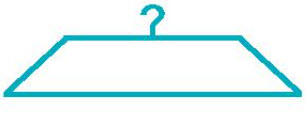 GiảiCách 1: Ngắn gọn:Chu vi phần hình thang cân là: 15 + 25 + 7.2 = 54 cm=> Phần móc treo có độ dài là: 60 – 54 = 6 cmCách 2: Chi tiếtChu vi hình thang cân là:15 + 25 + 7. 2 = 54 (cm)Độ dài phần còn lại làm móc treo là:60 – 54 = 6 (cm)Vậy phần còn lại làm móc treo có độ dài 6cm.-/-Vậy là trên đây Đọc tài liệu đã hướng dẫn các em hoàn thiện phần giải bài tập SGK Toán 6 Kết nối tri thức: Thử thách nhỏ trang 91 SGK Toán 6 Tập 1. Chúc các em học tốt.